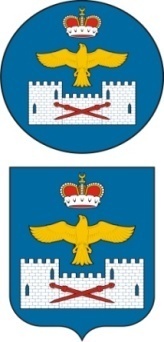 СОБРАНИЕ ДЕПУТАТОВ МУНИЦИПАЛЬНОГО РАЙОНА «ЛАКСКИЙ РАЙОН» 
РЕСПУБЛИКИ ДАГЕСТАНРЕШЕНИЕот  27  мая  2020 г.   №188пятьдесят четвертого  заседания Собрания депутатов МР «Лакский район»  Республики Дагестан шестого созыва
 О принятии проекта « О внесении изменений и дополнений в Устав муниципального района  «Лакский район»В целях приведения Устава муниципального района «Лакский район» в соответствие с действующим законодательством, в соответствии со статьей 44 Федерального закона от 06.10.2003 № 131-ФЗ «Об общих принципах организации местного самоуправления в Российской Федерации», статьей 8 Устава муниципального района «Лакский район» Собрание депутатов муниципального района «Лакский район»РЕШИЛО:1. Принять прилагаемый  проект  «О внесении изменений и дополнений в Устав муниципального района  «Лакский район».3. Для организации подготовки к публичным слушаниям и проведения обсуждения проекта Устава муниципального района «Лакский район» образовать рабочую группу Собрания депутатов МР «Лакский район» численностью – 5 депутатов в составе, согласно приложению 2  к настоящему решению.3.1.Руководителю рабочей группы предоставить отчет о деятельности рабочей группы со всеми поступившими предложениями граждан председателю  Собрания депутатов МР «Лакский район» Шурпаеву Ш.Г-А. в срок до  22  июня  2020  года. 4. Установить, что предложения граждан по проекту Устава муниципального района «Лакский район» принимаются в письменном виде рабочей группой   Собрания депутатов МР «Лакский район»    с 5 по  22 июня 2020 г.  по адресу: ул. Сурхайхана, д.21. с. Кумух Лакского района, здание администрации района, кабинет Председателя Райсобрания с 9.00 до 17.00 часов ежедневно.5. Для обсуждения проекта «О внесении изменений и дополнений в Устав муниципального района  «Лакский район» с участием жителей, руководителю рабочей группы, указанной в пункте 3 настоящего решения, организовать проведение публичных слушаний  23 июня 2020 г.   в 10 ч.00 м. в зале заседаний  администрации Лакского района по адресу: ул. Сурхайхана, д.21. с. Кумух Лакского района.6. Утвердить порядок проведения публичных слушаний по Решению Собрания депутатов МР «Лакский район» «О принятии проекта Устава муниципального района «Лакский район»», согласно приложению 3. 7. Протокол и результаты публичных слушаний подлежат обнародованию в срок с 23 по 27 июня  2020 г.  путем  опубликования в районной газете  «Заря».8. Провести заседание Собрание депутатов МР «Лакский район»  7  июля  2020  г.   по вопросам:1) учета предложений граждан по Решению  Собрания депутатов МР «Лакский район» о принятии проекта  «О  внесении изменений и дополнений  в Устав муниципального района  «Лакский район»»;2) принятие Решения   Собрания депутатов  МР «Лакский район»   «О  внесении изменений и дополнений  в Устав муниципального района «Лакский район»,  с учетом мнения населения.9. Настоящее решение подлежит опубликованию в районной газете «Заря»  вместе с проектом Устава муниципального района «Лакский район»  и вступает в силу со дня его официального опубликования.Председатель Собрания	                                                  Ш.Г. Шурпаев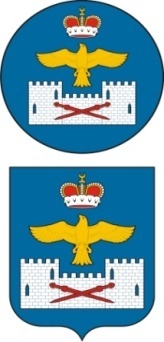 СОБРАНИЕ ДЕПУТАТОВ МУНИЦИПАЛЬНОГО РАЙОНА «ЛАКСКИЙ РАЙОН» 
РЕСПУБЛИКИ ДАГЕСТАН_____________________________________________________________________________________ПРОЕКТ  РЕШЕНИЯот  «  »   ______________   2020 г.     № __ сорок девятого  заседания Собрания депутатов МР «Лакский район» Республики Дагестан шестого созыва
О проекте Решения Собрания депутатов МР «Лакский район»                "О внесении изменений и дополнений в Устав муниципального района "Лакский район"В связи с внесением изменений и дополнений  в Федеральный закон от 06.10.2003 №131-ФЗ «Об общих принципах организации местного самоуправления в Российской Федерации» Федеральными законами  от 06.02.2019 № 3-ФЗ, от 26.07.2019 № 228-ФЗ, от 02.08.2019 № 283-ФЗ, от 16.12.2019 № 432-ФЗ, Собрание депутатов  муниципального района «Лакский район» решает:С целью приведения Устава муниципального района "Лакский район", НГР: RU055230002018001,Внести в Устав  МР "Лакский район, следующие изменения и дополнения:1.Пункт 8 части 1 статьи 6 после слова «прав» дополнить словами «коренных малочисленных народов и других»;2. В статье 27:	2.1. Часть 5 изложить в следующей редакции:«Осуществляющий свои полномочия на постоянной основе депутат Собрания депутатов муниципального района не вправе:1) заниматься предпринимательской деятельностью лично или через доверенных лиц;2) участвовать в управлении коммерческой или некоммерческой организацией, за исключением следующих случаев:а) участие на безвозмездной основе в управлении политической партией, органом профессионального союза, в том числе выборным органом первичной профсоюзной организации, созданной в органе местного самоуправления, аппарате избирательной комиссии муниципального района, участие в съезде (конференции) или общем собрании иной общественной организации, жилищного, жилищно-строительного, гаражного кооперативов, товарищества собственников недвижимости;б) участие на безвозмездной основе в управлении некоммерческой организацией (кроме участия в управлении политической партией, органом профессионального союза, в том числе выборным органом первичной профсоюзной организации, созданной в органе местного самоуправления, аппарате избирательной комиссии муниципального района, участия в съезде (конференции) или общем собрании иной общественной организации, жилищного, жилищно-строительного, гаражного кооперативов, товарищества собственников недвижимости) с предварительным уведомлением Главы РД в порядке, установленном законом РД;в) представление на безвозмездной основе интересов муниципального района в Совете муниципальных образований РД, иных объединениях муниципальных образований, а также в их органах управления;г) представление на безвозмездной основе интересов муниципального района в органах управления и ревизионной комиссии организации, учредителем (акционером, участником) которой является муниципальный район, в соответствии с муниципальными правовыми актами, определяющими порядок осуществления от имени муниципального района полномочий учредителя организации либо порядок управления находящимися в муниципальной собственности акциями (долями в уставном капитале);д) иные случаи, предусмотренные федеральными законами.».2.2.Часть 7 изложить в следующей редакции:«7.Депутат Собрания депутатов муниципального района должен соблюдать ограничения, запреты, исполнять обязанности, которые установлены Федеральным законом от 25 декабря 2008 года № 273-ФЗ «О противодействии коррупции», Федеральным законом от 3 декабря 2012 года № 230-ФЗ «О контроле за соответствием расходов лиц, замещающих государственные должности, и иных лиц их доходам», Федеральным законом от 7 мая 2013 года № 79-ФЗ «О запрете отдельным категориям лиц открывать и иметь счета (вклады), хранить наличные денежные средства и ценности в иностранных банках, расположенных за пределами территории Российской Федерации, владеть и (или) пользоваться иностранными финансовыми инструментами», если иное не предусмотрено Федеральным законом от 06.10.2003 № 131-ФЗ.»;3.  В статье 29:3.1. Часть 8 изложить в следующей редакции:«8.Глава муниципального района нее вправе:1) заниматься предпринимательской деятельностью лично или через доверенных лиц;2) участвовать в управлении коммерческой или некоммерческой организацией, за исключением следующих случаев:а) участие на безвозмездной основе в управлении политической партией, органом профессионального союза, в том числе выборным органом первичной профсоюзной организации, созданной в органе местного самоуправления, аппарате избирательной комиссии муниципального района, участие в съезде (конференции) или общем собрании иной общественной организации, жилищного, жилищно-строительного, гаражного кооперативов, товарищества собственников недвижимости;б) участие на безвозмездной основе в управлении некоммерческой организацией (кроме участия в управлении политической партией, органом профессионального союза, в том числе выборным органом первичной профсоюзной организации, созданной в органе местного самоуправления, аппарате избирательной комиссии муниципального района, участия в съезде (конференции) или общем собрании иной общественной организации, жилищного, жилищно-строительного, гаражного кооперативов, товарищества собственников недвижимости) с предварительным уведомлением Главы РД в порядке, установленном законом РД;в) представление на безвозмездной основе интересов муниципального района в Совете муниципальных образований РД, иных объединениях муниципальных образований, а также в их органах управления;г) представление на безвозмездной основе интересов муниципального района в органах управления и ревизионной комиссии организации, учредителем (акционером, участником) которой является муниципальный район, в соответствии с муниципальными правовыми актами, определяющими порядок осуществления от имени муниципального района полномочий учредителя организации либо порядок управления находящимися в муниципальной собственности акциями (долями в уставном капитале);д) иные случаи, предусмотренные федеральными законами.».3.2.Часть 9 изложить в следующей редакции:«9. Глава муниципального района должен соблюдать ограничения, запреты, исполнять обязанности, которые установлены Федеральным законом от 25 декабря 2008 года № 273-ФЗ «О противодействии коррупции», Федеральным законом от 3 декабря 2012 года № 230-ФЗ «О контроле за соответствием расходов лиц, замещающих государственные должности, и иных лиц их доходам», Федеральным законом от 7 мая 2013 года № 79-ФЗ «О запрете отдельным категориям лиц открывать и иметь счета (вклады), хранить наличные денежные средства и ценности в иностранных банках, расположенных за пределами территории Российской Федерации, владеть и (или) пользоваться иностранными финансовыми инструментами», если иное не предусмотрено Федеральным законом от 06.10.2003 № 131-ФЗ».4. Часть 4 статьи 31 исключить.Председатель Собрания	                                             Ш.Г. ШурпаевГлава MP «Лакский район»	                                   Ю.Г. МагомедовСостав рабочей группы Собрания депутатов Лакского муниципальногорайона по учету предложений граждан по проектуУстава муниципального района «Лакский район»Руководитель рабочей группы, депутат Собрания депутатов МР «Лакский район» –  Ибрагимова  Мариян Руслановна	Члены рабочей группы, депутаты Собрания депутатов МР «Лакский район»:	1. Абдуллаев Ражвадин Курбанмагомедович.	2. Кажлаева Диана Сиражутиновна.	3. Эфендиева Мариян Гасангусейновна	4. Алилов Зорге  НуградиновичПорядок проведения публичных слушаний и установления  порядка учета предложений граждан по Решению Собрания депутатов МР  «Лакский район»  о  принятии проекта «О внесении изменений и дополнений в Устав муниципального района  «Лакский район»»1.Для обсуждения Решения Собрания депутатов МР «Лакский район» о  принятии проекта «О внесении изменений и дополнений в Устав муниципального района  «Лакский район»»  проводятся публичные слушания.2.Организацию и проведение публичных слушаний, а также сбор и обработку предложений граждан, поступивших в отношении проекта решения Собрания осуществляет председатель комиссии Собрания депутатов Лакского муниципального района (далее – председатель комиссии). 3. В публичных слушаниях вправе принять участие каждый житель муниципального района.4. На публичных слушаниях по Решению Собрания выступает с докладом и председательствует председатель комиссии (далее – председательствующий)5.Для ведения протокола публичных слушаний председательствующий определяет секретаря  публичных   слушаний.6. Участникам публичных слушаний обеспечивается право высказать свое мнение по Решению Собрания депутатов о принятии проекта «О внесении изменений и дополнений в Устав муниципального района  «Лакский район»» .7. Всем желающим выступить предоставляется слово, в зависимости от количества желающих выступить, председательствующий вправе ограничить время любого из выступлений.8. Председательствующий вправе принять решение о перерыве в публичных слушаниях и продолжении их в другое время.9. По истечению времени, отведенного председательствующим на проведение публичных слушаний, участники публичных слушаний, которым не было предоставлено слово, вправе представить свои замечания и предложения в письменном виде. Устные замечания и предложения по проекту заносятся в протокол публичных слушаний, письменные замечания и предложения приобщаются к протоколу, который подписывается председателем и секретарем.10.Поступившие от населения замечания и предложения по проекту « О внесении изменений и дополнений в Устав муниципального района  «Лакский район»», в том числе в ходе проведения публичных слушаний, носят рекомендательный характер.11.Результаты публичных слушаний  в форме итогового документа подписывается председательствующим, и подлежат опубликованию в районной газете «Заря». 12.Указанные замечания и предложения рассматриваются на заседании Собрания депутатов муниципального района.13.После завершения рассмотрения замечаний и предложений граждан, а также результатов публичных слушаний Собранием депутатов муниципального района принимается  Решение «О  принятии изменений и дополнений в Устав муниципального района «Лакский район». ______________________Глава МР «Лакский район»                                              Ю.Г. МагомедовПриложение № 1к Решению Собраниядепутатов МР  «Лакский район»от  27  мая  2020 г.   № 188Приложение № 2к Решению Собраниядепутатов МР  «Лакский район»от  27  мая  2020 г.   № 188Приложение № 3к  Решению Собраниядепутатов МР «Лакский район»от  27  мая  2020 г.   № 188